РОССИЙСКАЯ ФЕДЕРАЦИЯАДМИНИСТРАЦИЯ ГОРОДА МИНУСИНСКАКРАСНОЯРСКОГО КРАЯ           ПОСТАНОВЛЕНИЕ28.08.2018	    № АГ-1370-пВ соответствии с Федеральными законами от 06.10.2003 №131-ФЗ «Об общих принципах организации местного самоуправления  в Российской Федерации», от 13.07.2015 № 220-ФЗ «Об организации регулярных перевозок пассажиров и багажа автомобильным транспортом и городским наземным электрическим транспортом в Российской Федерации и о внесении изменений в отдельные законодательные акты Российской Федерации», от 10.12.1995 №196-ФЗ «О безопасности дорожного движения», Уставом городского округа – город Минусинск, постановлением Администрации города Минусинска от 28.07.2017 № АГ-1500-п «Об утверждении положения о порядке установления, изменения и отмены муниципальных маршрутов регулярных пассажирских перевозок в муниципальном образовании город Минусинск», протоколом межведомственной комиссии по безопасности дорожного движения города Минусинска от 23.08.2018 № 14, в целях обеспечения безопасных условий организации регулярных перевозок по ранее утвержденной трассе муниципального маршрута регулярных перевозок, ПОСТАНОВЛЯЮ: Изменить с 03 сентября 2018 года схему движения транспортных средств по муниципальному маршруту регулярных перевозок №8 «Перчаточная фабрика-Пристань» согласно приложению 1 к настоящему постановлению;МКУ «Управление городского хозяйства» (Пономарева) внести изменения в реестр муниципальных маршрутов регулярных перевозок в муниципальном образовании город Минусинска в срок не позднее 10 дней со дня опубликования настоящего постановления.3. Опубликовать постановление в средствах массовой информации, осуществляющих официальное опубликование нормативно-правовых актов Администрации города Минусинска, и разместить на официальном сайте муниципального образования город Минусинск в информационно-телекоммуникационной сети Интернет.4. Контроль за выполнением постановления возложить на заместителя Главы администрации по оперативному управлению Носкова В. Б.5. Постановление вступает в силу со дня опубликования, но не ранее 03 сентября 2018 года.Глава города                       	              подпись                                Д.Н. Меркулов                                                                       Приложение 1 к постановлению                                                                       Администрации города Минусинска                                                                       от 28.08.2018      № АГ-1370-п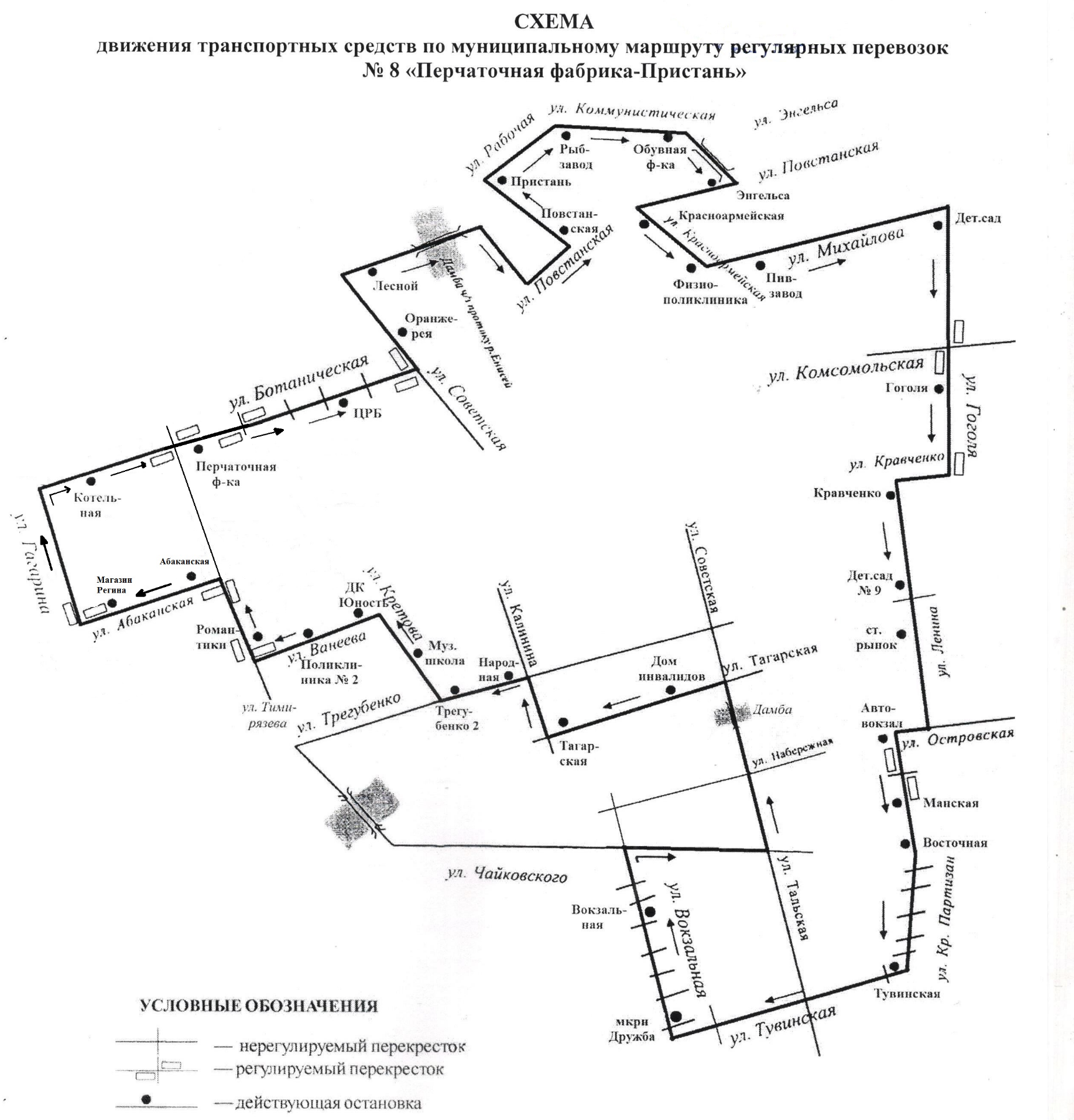 Об изменении муниципального маршрута регулярных пассажирских перевозок в муниципальном образовании город Минусинск № 8 «Перчаточная фабрика – Пристань»